CCGPS Analytic Geometry with Support		Name __________________________________Review Sheet: Unit 2 Part 5 SimilarityStandard: Similarity1.  Find x						2.  Find CY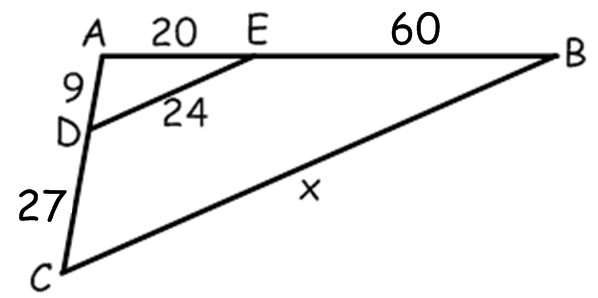 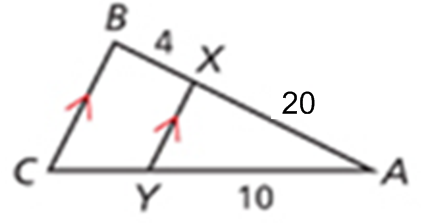 3.  Find x					4. Is TU parallel to RS? SHOW YOUR WORK!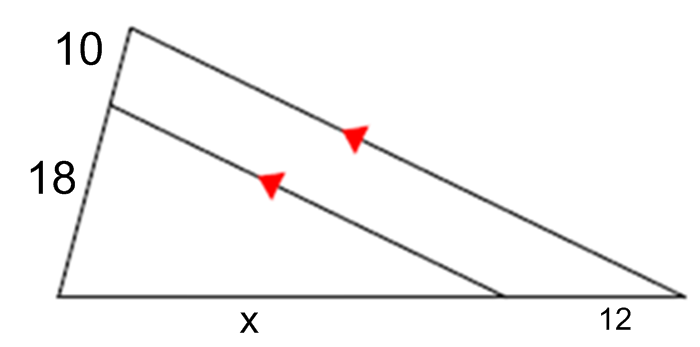 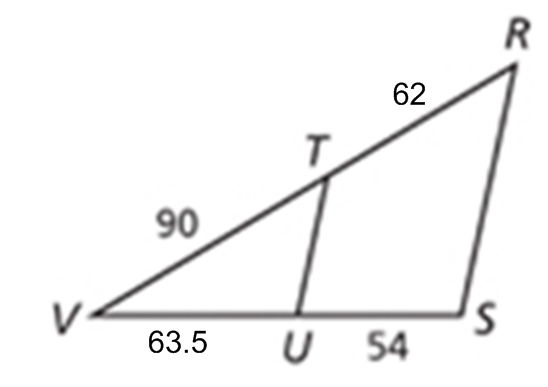 5.  Is MN parallel to PQ? SHOW YOUR WORK!				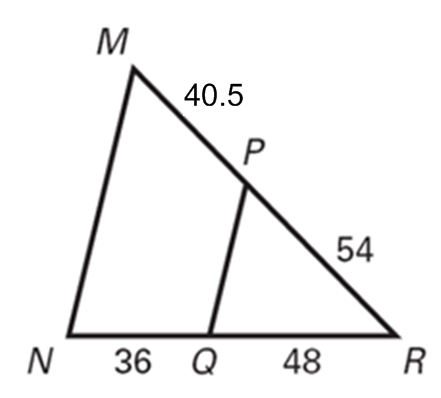 6.  What is the scale factor from ABC to A’B’C’?			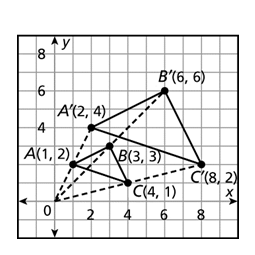 7.  What is the scale factor from PQR to P’Q’R’?	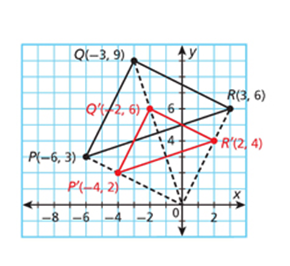 In # 14-17, Determine if each pair of triangles are similar.  If they are not similar, WRITE NOT SIMILAR.  If you determine they are similar, explain how you know (show your work!)Find the value of x given that the triangles are similar. 18.					19.   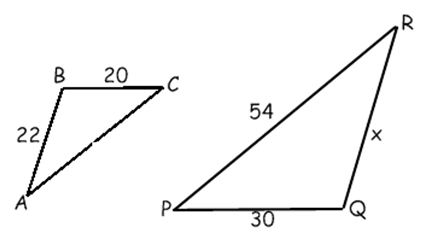 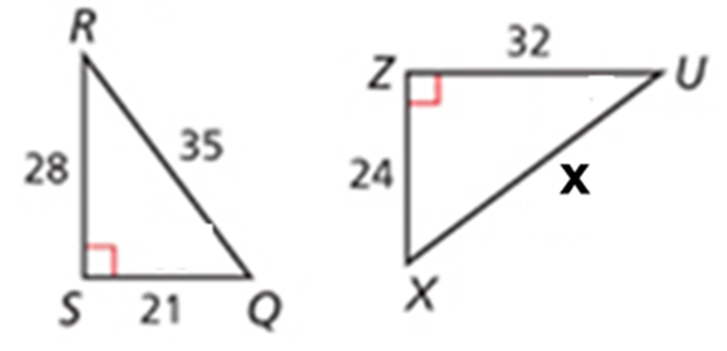 20.							21.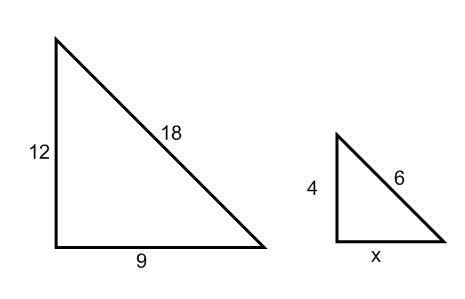 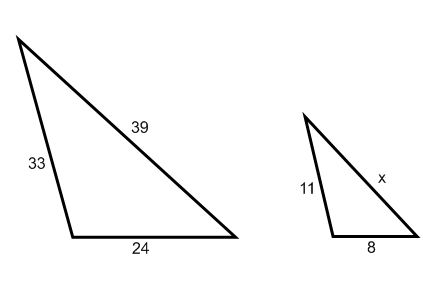 Directions: Use ∆ABC, where L, M, and N are midpoints of the sides. 22) 	LM_______		23)	AB_______			24)	If AC = 30, then LN =  _______25)	If MN = 11, then AB =  _______	26)	If NC =5 , then LM =  _______27)	If  LM = 2x+3,  and  BC = 6x + 2,  then  LM =   __28)	If LN=9, NM=13 and LM=20, find the perimeter of ∆ABC _______________________________8.Are the two triangles similar?  If so, by what method?Are the two triangles similar?  If so, by what method?Are the two triangles similar?  If so, by what method?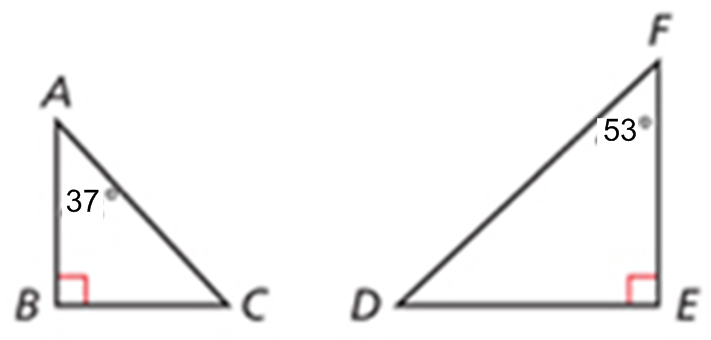 9.Verify the triangles are similar (AA, SSS or SAS) and write the similarity statement.Verify the triangles are similar (AA, SSS or SAS) and write the similarity statement.Verify the triangles are similar (AA, SSS or SAS) and write the similarity statement.Verify the triangles are similar (AA, SSS or SAS) and write the similarity statement.Verify the triangles are similar (AA, SSS or SAS) and write the similarity statement.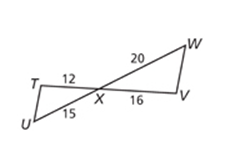 10.Assuming the two triangles are similar, find the tower's height from the given measurements below.Assuming the two triangles are similar, find the tower's height from the given measurements below.Assuming the two triangles are similar, find the tower's height from the given measurements below.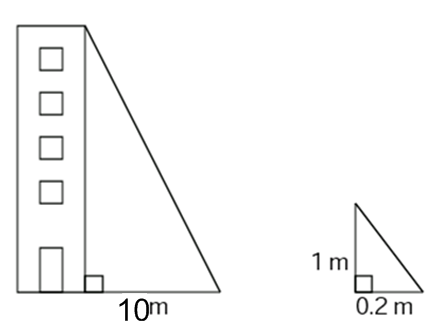 11. Given:  Find the scale factor fromand find the coordinates for D.Given:  Find the scale factor fromand find the coordinates for D.Given:  Find the scale factor fromand find the coordinates for D.Given:  Find the scale factor fromand find the coordinates for D.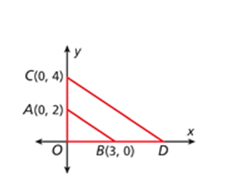 12.  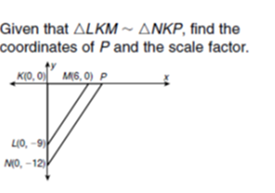 13.Figure A’B’C’ is a dilation of figure ABC.  Find the scale factor from ABC to A’B’C’Figure A’B’C’ is a dilation of figure ABC.  Find the scale factor from ABC to A’B’C’Figure A’B’C’ is a dilation of figure ABC.  Find the scale factor from ABC to A’B’C’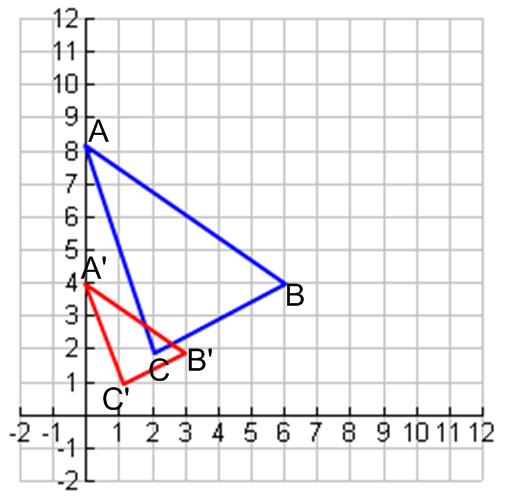 14.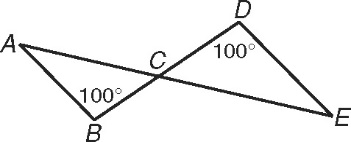 15. 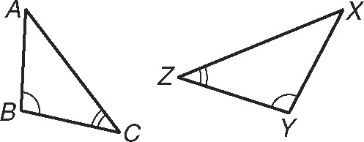 16. 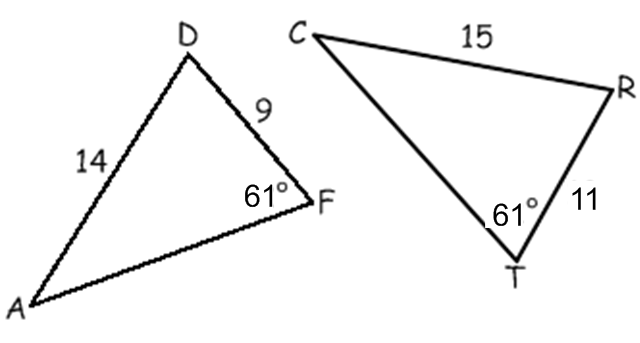 17.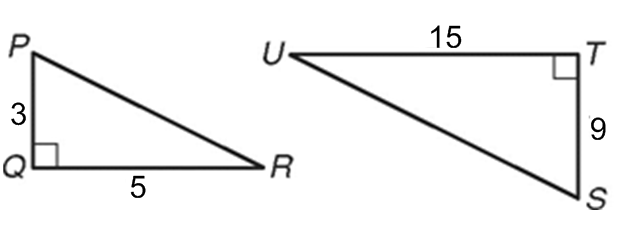 